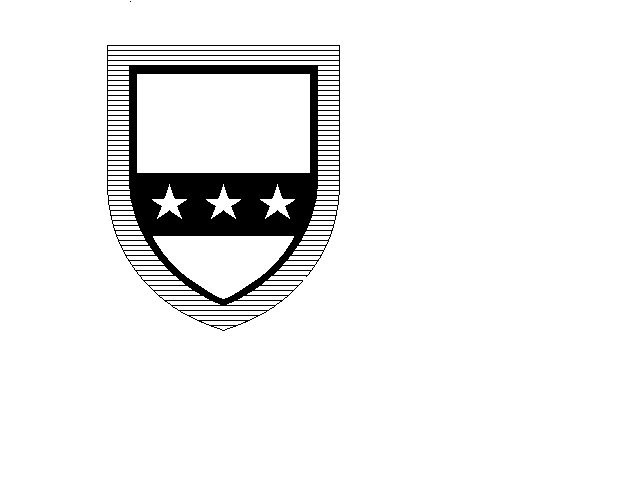 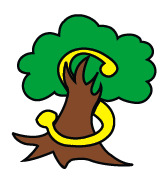 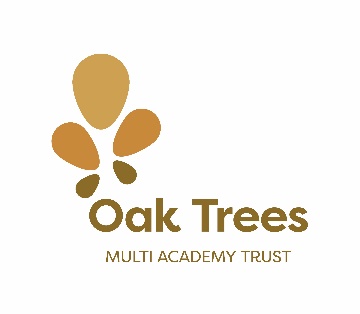 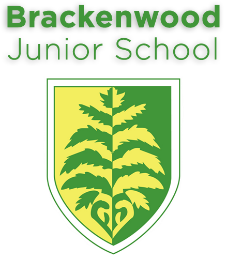 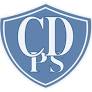 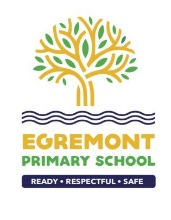 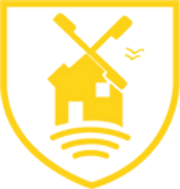 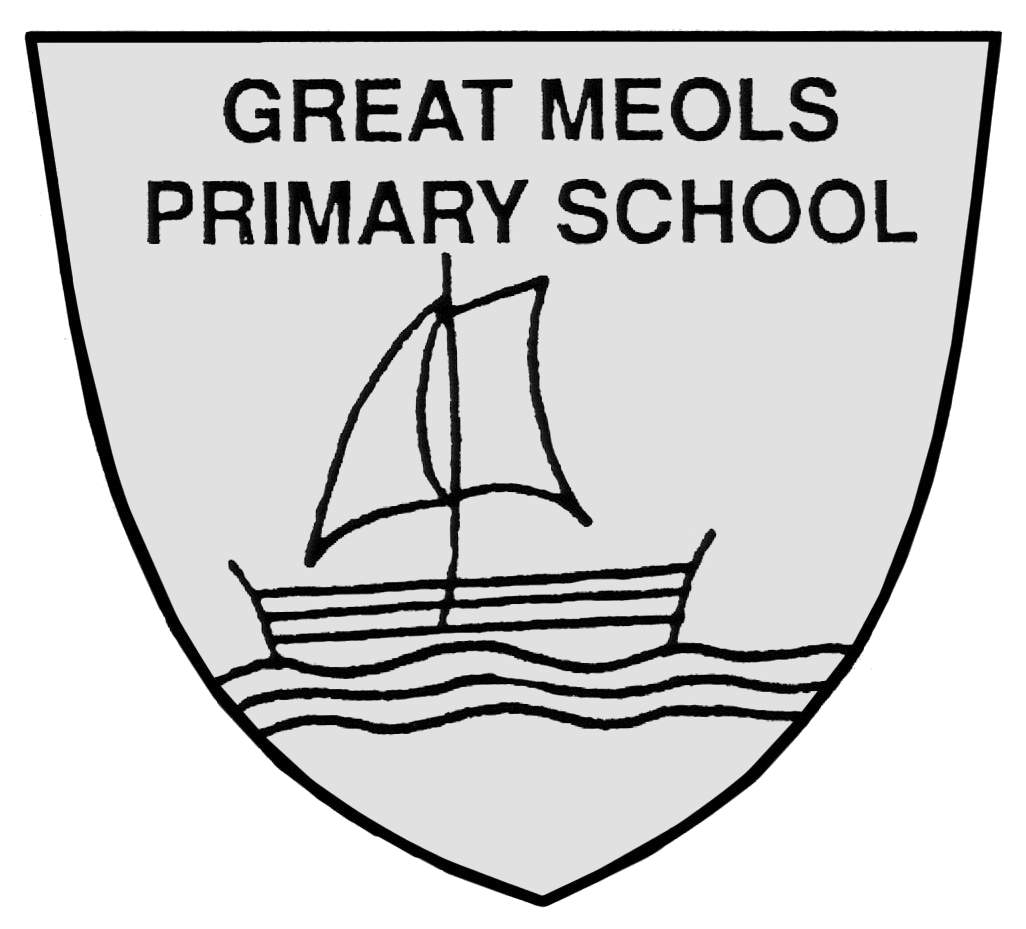 Oak Trees Multi Academy Trust Attendance ‘Achieving Excellence Together’Application for Leave during Term TimeOak Trees Multi Academy Trust believes that every child should attend school regularly to ensure that they achieve their potential educationally and socially, a view that Church Drive Primary School wholeheartedly supports. At each Oak Trees school, parents/carers must ask permission for their child to be absent during term time and it is at the Headteacher’s discretion to decide if the absence will be authorised. The Headteacher may authorise leave during term time for exceptional circumstances only. If leave is taken without permission, or no application is made, parents/carers risk being issued with an Education Penalty Notice.This table shows your child’s current attendance since September and their maximum overall attendance if they attend every day from now until the end of the academic year: Parents/carers wishing to apply for their child to have leave absence from school should complete this form and return it to school for authorisation at least two weeks before the proposed leave.FOR COMPLETION BY THE SCHOOLPARENT’S/CARER’S SECTIONPARENT’S/CARER’S SECTIONPARENT’S/CARER’S SECTIONPARENT’S/CARER’S SECTIONPARENT’S/CARER’S SECTIONPARENT’S/CARER’S SECTIONPARENT’S/CARER’S SECTIONPARENT’S/CARER’S SECTIONPARENT’S/CARER’S SECTIONSurname of childFirst nameFirst nameFirst nameDate of birthYearClassClassClassFull name of parent (1)Address of parent (1)PostcodeTelephone No.Telephone No.Telephone No.Full name of parent (2)Telephone No.Telephone No.Telephone No.Address of parent (2)Do you consider this request to be due to exceptional circumstances? If so, please outline the reasons whyDeparture and return dateWould your child miss any national tests or examinations?Would your child miss any national tests or examinations?Would your child miss any national tests or examinations?Would your child miss any national tests or examinations?Would your child miss any national tests or examinations?Would your child miss any national tests or examinations?Would your child miss any national tests or examinations?Yes / NoYes / NoHas she/he had leave during term-time in the last 12 months? (If so, please give dates, reasons, and number of school days leave)Has she/he had leave during term-time in the last 12 months? (If so, please give dates, reasons, and number of school days leave)Has she/he had leave during term-time in the last 12 months? (If so, please give dates, reasons, and number of school days leave)Has she/he had leave during term-time in the last 12 months? (If so, please give dates, reasons, and number of school days leave)Has she/he had leave during term-time in the last 12 months? (If so, please give dates, reasons, and number of school days leave)Has she/he had leave during term-time in the last 12 months? (If so, please give dates, reasons, and number of school days leave)Has she/he had leave during term-time in the last 12 months? (If so, please give dates, reasons, and number of school days leave)Yes / NoYes / NoAre there any other siblings?  If yes please state their name and the school they attendAre there any other siblings?  If yes please state their name and the school they attendAre there any other siblings?  If yes please state their name and the school they attendAre there any other siblings?  If yes please state their name and the school they attendAre there any other siblings?  If yes please state their name and the school they attendAre there any other siblings?  If yes please state their name and the school they attendAre there any other siblings?  If yes please state their name and the school they attendYes / NoYes / NoParent/Carer signatureDate SCHOOL SECTIONSCHOOL SECTIONSCHOOL SECTIONSCHOOL SECTIONSCHOOL SECTIONHoliday in Term Time(i) approved _____ school days(i) approved _____ school days(ii) not approved _____ school days(ii) not approved _____ school daysReasonsDate discussed with parent/ carer and/or date informed of approval/ non-approvalHeadteacher’s signatureDateDateChild’s Name Attendance since September 2022 Attendance since September 2022Maximum possible attendance should the child attend every day from now onChild’s Name%Days missedMaximum possible attendance should the child attend every day from now on